ADVERTENCIA:  el presente documento se encuentra editado, siendo una versión pública de su original, es decir, se han suprimido datos personales y confidenciales, tales como: número de identificación, domicilio, edad, estado familiar y otros detalles. en virtud del Art. 2 de Constitución de la Republica, Arts. 6 lit. a y b, 24 y 30 de la Ley de Acceso a la Información Pública. ''CONTRATO DE SERVICIO DE ARRENDAMIENTO DE MAQUINAS FOTOCOPIADORAS PARA LA DIRECCION GENERAL DE CORREOS, DEPENDENCIA DEL MINISTERIO DE GOBERNACION Y DESARROLLO TERRITORIAL Y SUS DEPENDENCIAS" No. MG-96/2019//Nosotros, JORGE ARMANDO ALFARO QUINTANILLA, DATOS CONFIDENCIALES SUPRIMIDOS; actuando por delegación en nombre del MINISTERIO DE GOBERNACIÓN Y DESARROLLO TERRITORIAL, con base al Acuerdo Número NOVENTA Y OCITO, emitido por el Órgano Ejecutivo en el Ramo de Gobernación y Desarrollo Territorial, en fecha dieciocho de noviembre de dos mil diecinueve, por el señor Ministro de Gobernación y Desarrollo Territorial, MARIO EDGARDO DURÁN GAVIDIA, mediante el cual acordó designarme, para que firme los contratos resultantes de los procesos de adquisición realizados por la Unidad de Adquisiciones y Contrataciones Institucional, independientemente de la modalidad de adquisición que se haya seguido, siempre y cuando sea de las que regula la Ley de Adquisiciones y Contrataciones de la Administración Pública en lo sucesivo también denominada LACAP, y no sean de los contratos que debe firmar el Fiscal General; por lo que comparezco a otorgar el presente Instrumento, que en el transcurso del mismo me denominaré: "EL CONTRATANTE"; y por otra parte DATOS CONFIDENCIALES SUPRIMIDOS actuando en mi calidad de Administrador único Propietario de la Sociedad RILAZ, SOCIEDAD ANONIMA DE CAPITAL VARIABLE, que puede abreviarse RILAZ, S.A. DE C.V., de este domicilio, DATOS CONFIDENCIALES SUPRIMIDOS, personería que acredito con: I) Copia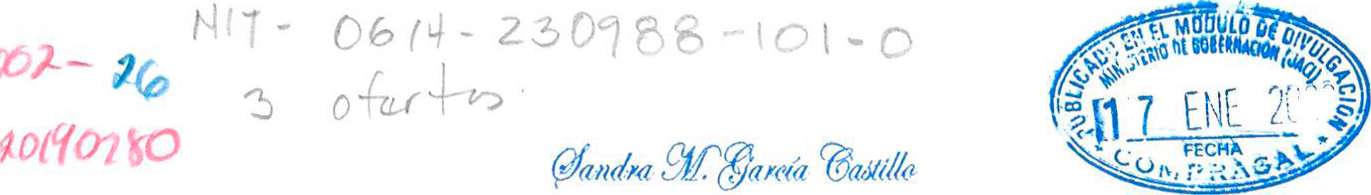 Certificada por Notario de Testimonio de Escritura Pública de Constitución de Sociedad, otorgada en esta ciudad, a las once horas del día veintitrés de septiembre de mil novecientos ochenta y ocho, ante los oficios Notariales de DATOS CONFIDENCIALES SUPRIMIDOS, e inscrita en el Registro de Comercio bajo el número DOS, del Libro SEISCIENTOS TREINTA Y DOS del Registro de Sociedad, el día quince de noviembre del ano mil novecientos ochenta y ocho, de la cual consta que la denominación de la sociedad es como se ha dicho, que su naturaleza es Anónima sujeta al Régimen de Capital Variable, que su plazo es indeterminado, que la Representación Judicial y extrajudicial y el uso de la firma social de la Sociedad corresponde al Director Presidente o quien haga sus veces. II) Copia Certificada por Notario de Testimonio de Escritura Pública de Modificación del Pacto Social de la Sociedad, en el que se modifica primero: sobre el aumento de capital social en su parte fija, por el incremento de las acciones ya emitidas; segundo: se modifica el valor de las acciones ya emitidas, a fin de cumplir con lo preceptuado en el artículo ciento veintinueve del Código de Comercio vigente; tercero: se modifica la cláusula Tercera: Finalidad social; cuarta: se modifica la Cláusula Vigésima Octava, en lo relativo a la Administración de la Sociedad, en el sentido que la sociedad será gobernada por: a) Las Juntas Generales de Accionistas, b) El Administrador único Propietario, quien está facultado para firmar actos como el presente; así como el resto de las cláusulas que quedan incorporadas en un solo texto, y así evitar tener varias escrituras que versas sobre el mismo tema; escritura otorgada en la ciudad de San Salvador, a las ocho horas del día diecisiete de diciembre del año dos mil diez, ante los oficios Notariales de José Rodolfo Aguilar Bolívar, inscrita en el Registro de Comercio bajo el número CUARENTA Y SEIS del Libro DOS MIL SEISCIENTOS NOVENTA Y TRES, del Registro de Sociedades del Registro de Comercio, el día diez de febrero de dos mil once, en la que consta que estoy facultado para celebrar toda clase de contratos como el presente. III) Copia Certificada por Notario de la Credencial de Elección de Administrador Único Propietario y Suplente de la Sociedad, extendida por Isabel Zaldívar de Rivas, en su calidad de Secretario de la Junta General de Accionistas de la sociedad, el día diecisiete de enero del año dos mil diecinueve, inscrita en el Registro de Comercio bajo el número TREINTA, del Libro CUATRO MIL ONCE, del Registro de Sociedades, el día veintinueve de enero del año dos mil diecinueve, de la que consta que fuielecto como Administrador Único Propietario de la sociedad, para un período de siete años contados a partir de la fecha de la inscripción de la Credencial en el Registro de Comercio, por lo que ostento las suficientes facultades para comparecer a otorgar actos como el que ampara el presente instrumento; que en adelante me denominé EL CONTRATISTA, con base en el proceso de LIBRE GESTION denominada "SERVICIO DE ARRENDAMIENTO DE MAQUINAS FOTOCOPIADORAS PARA LA DIRECCION GENERAL DE CORREOS, DEPENDENCIA DEL MINISTERIO DE GOBERNACION Y DESARROLLO TERRITORIAL Y SUS DEPENDENCIAS \ y en la Recomendación de Adjudicación parcial de fecha trece de diciembre del año dos mil diecinueve, emitida por el Comité de Evaluación de Ofertas del referido proceso, y suscrito por Rodrigo Javier Ayala Claros, dándole cumplimiento al Acuerdo Número TREINTA, emitido por el Órgano Ejecutivo en el Ramo de Gobernación y Desarrollo Territorial, con fecha tres de junio de dos mil diecinueve, convenimos en celebrar el siguiente contrato de "SERVICIO DE ARRENDAMIENTO DE MAQUINAS FOTOCOPIADORAS PARA LA DIRECCION GENERAL DE CORREOS, DEPENDENCIA DEL MINISTERIO DE GOBERNACION Y DESARROLLO TERRITORIAL Y SUS DEPENDENCIAS", de conformidad a la Constitución de la República, la Ley de Adquisiciones y Contrataciones de la Administración Pública, a su Reglamento y en especial a las condiciones, obligaciones y pactos siguientes: CLAUSULA PRIMERA: OBTETO DEL CONTRATO: EL CONTRATISTA se compromete a proporcionar a EL CONTRATANTE, el Servicio de Arrendamiento de once maquinas fotocopiadoras , el cual se prestara en las oficinas siguientes: Oficina de Cambio Internacional, ubicada en Terminal de carga del Aeropuerto Internacional de El Salvador "Monseñor Oscar Arnulfo Romero y Galdamez", Municipio de San Luis Talpa, Departamento de la Paz, y en la Dirección General de Correos ubicada en Quince Calle Poniente y Diagonal Universitaria, Centro de Gobierno, cuyas especificaciones, características y detalles se encuentran establecidas en los Términos de Referencia y en la Oferta Técnica y Económica del Contratista, según distribución de los Equipos arrendados y cantidad de copiado mensual:EL CONTRATISTA responderá de acuerdo a los términos y condiciones establecidos en el presente instrumento, los Términos de Referencia y demás documentos contractuales, especialmente por la calidad del servicio de Arrendamiento de once maquinas fotocopiadoras, asi como las consecuencias por las omisiones o acciones incorrectas en la ejecución de este Contrato y corresponderá al respectivo Administrador del Contrato, velar por el fiel cumplimiento de las obligaciones emanadas del mismo, debiendo informar a la Unidad de Adquisiciones y Contrataciones Institucional (UACI), las omisiones o acciones incorrectas en la ejecución de éste. CLAUSULA SEGUNDA; DOCUMENTOS CONTRACTUALES: Los documentos a utilizar en el proceso de esta contratación se denominarán Documentos Contractuales, que formarán parte integral del Contrato, con igual fuerza obligatoria que éste y serán: a) Los Términos de Referencia; b) La Oferta Técnica y Económica de EL CONTRATISTA y sus documentos; c) El Acta de Adjudicación con fecha trece de diciembre del año dos mil diecinueve; d) El Acuerdo de Administrador del Contrato número CIENTO DIECISIETE, emitido por el Órgano Ejecutivo en el Ramo de Gobernación y Desarrollo Territorial, con fecha veinte de diciembre del año dos mil diecinueve; e) La Garantía de Cumplimiento de Contrato; y f) Cualquier otro documento que emanare del presente Instrumento. CLAUSULA TERCERA: PLAZO Y VIGENCIA DEL CONTRATO. El plazo del Contrato será a partir del día siguiente a la emisión de la orden de inicio girada por los respectivos Administradores del Contrato hasta el treinta y  uno de diciembre del año dos mil veinte, o hasta agotar la Disponibilidad Financiera Autorizada para la presente contratación, obligándose las partes a cumplir con todas las condiciones establecidas en este Contrato y demás documentos contractuales; asumiendo además, todas las responsabilidades que se deriven de este Instrumento. La vigencia del presente Contrato será a partir de la notificación de la legalización del mismo hasta el treinta y uno de diciembre de dos mil veinte. CLAUSULA CUARTA: PRECIO Y FORMA DE PAGO. El monto total por la prestación de los servicios objeto del presente Contrato, será por la cantidad de hasta VEINTISEIS MIL 00/100 DÓLARES DE LOS ESTADOS UNIDOS DE AMÉRICA (US$26,000.00), valor que incluye el impuesto a la Transferencia de Bienes Muebles y a la Prestación de Servicio (IVA), el cual será de conformidad al siguiente detalle:Dependiendo de las necesidades de EL CONTRATANTE los fondos del presente contrato podrán ser utilizados para cubrir los excedentes de copias, habiéndose verificado previamente que existe disponibilidad financiera para tales efectos. EL CONTRATANTE, a través de su Unidad Financiera Institucional y/o Pagadurías Auxiliares de las Dependencias solicitantes si aplicare, efectuará los pagos mensuales en base a los mantenimientos efectivamente prestados por EL CONTRATISTA, en un plazo de SESENTA (60) días después de haber retirado el correspondiente Quedan, previa presentación de Factura de Consumidor Final o Comprobante de Crédito Fiscal (según indique la Unidad Financiera Institucional) y el Acta de Recepción del Servicio, debidamente firmada y sellada por el Administrador del Contrato y el Representante del Contratista, Asimismo dichos precios quedan sujetos a cualquier impuesto, relativo a la prestación de servicios y/o adquisición de bienes muebles, vigente durante la ejecución contractual. Por medio de Resoluciones Números 12301-NEX-2143-2007 y 12301-NEX-2150- 2007, pronunciadas por la Dirección General de Impuestos Internos del Ministerio de Hacienda, en fechas tres y cuatro de diciembre de dos mil siete, respectivamente, EL CONTRATANTE, ha sido designado agente de retención del Impuesto a la Transferencia de Bienes Muebles y a la Prestación de Servicios, por lo que se retendrá el Uno por ciento (1.00%) como anticipo al pago de este impuesto, sobre el precio de los bienes que adquiera o de los servicios que le presten todos aquellos contribuyentes de dicho Impuesto, en todafactura igual o mayor a Cien Dólares de los Estados Unidos de América que se presente al cobro, en cumplimiento a lo que dispone el artículo 162 del Código Tributario. CLAUSULA QUINTA: PROVISIÓN PE FAGO. Los recursos para el cumplimiento del compromiso adquirido en este Contrato serán con cargo a la disponibilidad presupuestaria certificada por la Unidad Financiera Institucional para el presente proceso. CLAUSULA SEXTA: OBLIGACIONES DE EL CONTRATISTA, EL CONTRATISTA en forma expresa y terminante se obliga a proporcionar el servicio objeto del presente Contrato, de acuerdo a lo establecido en las Cláusulas Primera y Tercera, garantizando que la calidad del servicio sea de acuerdo a lo ofertado y a las especificaciones requeridas, así como de conformidad a todos los documentos contractuales. El contratista deberá garantizar que el equipo arrendado sea según lo solicitado en las Especificaciones Técnicas minimas según Anexo 1 de los Términos de Referencia, y 110 presentar deteriodo ni calentamiento. El Contratista garantizara que el equipo Arrendado se encuentre en óptimas condiciones de funcionamiento, garantizando el servicio de mantenimiento preventivo una vez al mes. El servicio además de la entrega incluirá la debida instalación para el uso optimo de los equipos. El mantenimiento correctivo se entenderá por el mal funcionamiento o por cualquier problema relacionado con este, y se hará en un lapso no mayor de veinticuatro horas, una vez notificado por el Administrador del Contrato En todo caso EL CONTRATISTA garantizará la calidad del servicio que preste, debiendo estar éste, conforme a lo ofertado y a las especificaciones técnicas requeridas. CLAUSULA SEPTIMA: COMPROMISOS DE EL CONTRATANTE Y PLAZO DE RECLAMOS. EL CONTRATANTE se compromete a coordinal' mecanismos de trabajo para proporcionar a EL CONTRATISTA la información y el apoyo lo gistico necesario, que permita el normal desarrollo de las actividades producto de este Contrato. Si se observa algún vicio, deficiencia, omisiones o acciones incorrectas durante el plazo de ejecución contractual, el Administrador del Contrato correspondiente, con copia a la UACI, formulará por escrito posteriormente a la verificación del incumplimiento, el reclamo respectivo y pedirá la correcta prestación del servicio, de acuerdo a lo pactado contractualmente, lo cual deberá realizarse en un período máximo de cinco (5) días hábiles, salvo razones de caso fortuito o fuerza mayor. En todo caso, EL CONTRATISTA se compromete a subsanar, los vicios o deficiencias comprobadas en la prestación del servicio objeto de éste Instrumento, caso contrario se tendrá por incumplido el Contrato y se procederá de acuerdo a lo establecido en los incisos segundo y tercero del artículo 121 de la LACAP. CLAUSULA OCTAVA: GARANTÍA PE CUMPLIMIENTO DE CONTRATO. Dentro de los diez (10) días hábiles subsiguientes a la notificación de la respectiva legalización del Contrato, EL CONTRATISTA deberá presentar- a favor de EL CONTRATANTE, en la Unidad de Adquisiciones y Contrataciones Institucional (UACI), la Garantía de Cumplimiento de Contrato, por un valor de DOS MIL SEISCIENTOS 00/100 DÓLARES DE LOS ESTADOS UNIDOS DE AMÉRICA (US$2,600.00), equivalente al diez por ciento (10%) del valor total del Contrato, para asegurar el cumplimiento de todas las obligaciones emanadas del mismo, la cual deberá mantenerse vigente a partir de la fecha de su presentación hasta mi mínimo de treinta días posteriores a la fecha de finalización del Contrato y de sus prórrogas, si las hubiere. CLAUSULA NOVENA: ADMINISTRADORES DEL CONTRATO: La administración del presente Contrato según Acuerdo Número CIENTO DIECISIETE , emitido por el Órgano Ejecutivo en el Ramo de Gobernación y Desarrollo Territorial, con fecha veinte de diciembre del año dos mil diecinueve, de Nombramiento de Administrador del Contrato, estará a cargo de: Franklin Alberto Castro, Director de la Dirección General de Correos, quien será el responsable de verificar la buena marcha y el cumplimiento de las obligaciones emanadas del presente contrato en base a lo establecido en el Art. 82 BIS de la LACAP; conforme a los Documentos Contractuales que emanan de la presente contratación, así como a la legislación e instructivos pertinentes, teniendo entre otras, como principales obligaciones las siguientes: a) Verificar el cumplimiento de las cláusulas contractuales; así como en los procesos de libre gestión, el cumplimiento de lo establecido en las órdenes de compra o contratos; b) Elaborar oportunamente los informes de avance de la ejecución de los contratos e informar de ello tanto a la UACI como a la Unidad responsable de efectuar los pagos o en su defecto reportar los incumplimientos; c) Informar a la UACI, a efecto de que se gestione el informe al Titular para iniciar el procedimiento de aplicación de las sanciones a los contratistas, por los incumplimientos de sus obligaciones; d) Conformar y mantener actualizado el expediente del seguimiento de la ejecución del contrato de tal manera que esté conformado por el conjunto de documentos necesarios que sustenten las acciones realizadas desde que se emite la orden de inicio hasta la recepción final; e) Elaborar y suscribir conjuntamente con el contratista, las actas de recepción total o parcial de las adquisiciones o contrataciones de obras, bienes y servicios, de conformidad a lo establecido en el Reglamento de la LACAP; f) Remitir a la UACI en un plazo máximo de tres días hábiles posteriores a la recepción de las obras, bienes y servicios, en cuyos contratos no existan incumplimientos, el acta respectiva; a fin de que ésta proceda a devolver al contratista las garantías correspondientes; g) Gestionar ante la UACI las órdenes de cambio o modificaciones a los contratos, una vez identificada tal necesidad; h) Gestionar los reclamos al contratista relacionados con fallas o desperfectos en obras, bienes o servicios, durante el período de vigencia de las garantías de buena obra, buen servicio, funcionamiento o calidad de bienes, e informar a la UACI de los incumplimientos en caso de no ser atendidos en los términos pactados; así como informar a la UACI sobre el vencimiento de las misma para que ésta proceda a su devolución en un período no mayor de ocho días hábiles; i) Cualquier otra responsabilidad que establezca la Ley, su Reglamento y el Contrato, CLÁUSULA DÉCIMA: SANCIONES. En caso de incumplimiento de las obligaciones emanadas del presente Contrato, las partes expresamente se someten a las sanciones que la Ley o el presente contrato señalen. Si EL CONTRATISTA no cumpliere sus obligaciones contractuales por causas imputables a él mismo, EL CONTRATANTE podrá declarar la caducidad del Contrato o imponer el pago de una multa, de conformidad al artículo 85 de la LACAP, y se atenderá asimismo lo preceptuado en el artículo 36 de la LACAP. El incumplimiento o deficiencia total o parcial en la prestación del servicio durante el período fijado, dará lugar a la terminación del contrato, sin perjuicio de la responsabilidad que le corresponda a EL CONTRATISTA por su incumplimiento. CLÁUSULA DÉCIMA PRIMERA: MODIFICACIÓN Y/O PRÓRROGA. El presente Contrato podrá modificarse y prorrogarse de común acuerdo, por medio de una Resolución Modificativa, la cual deberá ser debidamente formalizada por parte de EL CONTRATANTE y en caso de prórroga, esta podrá hacerse efectiva a través de su correspondiente documento, el cual asimismo deberá ser emitido por EL CONTRATANTE, previa aceptación de ambas partes, debiendo estar conforme a las condiciones establecidas por la LACAP y su Reglamento, especialmente a lo establecido en los Artículos 83-A, 83- B, 86 y 92 de dicha ley y a los Artículos 23 literal k) y 75 del Reglamento. CLÁUSULA DÉCIMA SEGUNDA: CASO FORTUITO Y FUERZA MAYOR: si acontecieren actos de caso fortuito o fuerza mayor que afecten el cumplimiento de las obligaciones contractuales, EL CONTRATISTA podrá solicitar una ampliación en el plazo de prestación del servicio, toda vez que lo haga por escrito dentro del plazo contractual previamente pactado y que dichos actos los justifique y documente en debida forma. EL CONTRATISTA dará aviso por escrito a EL CONTRATANTE dentro de los cinco días hábiles siguientes a la fecha en que ocurra la causa que origina el percance. En caso de no hacerse tal notificación en el plazo establecido, esta omisión será razón suficiente para que EL CONTRATANTE deniegue la prórroga del plazo contractual. EL CONTRATANTE notificará a EL CONTRATISTA lo que proceda, a través del Director de la Unidad de Adquisiciones y Contrataciones Institucional; y en caso de prórroga, la cual será establecida y formalizada a través de una Resolución, esta operará siempre que el plazo de las garantías que se hayan constituido a favor de EL CONTRATANTE aseguren las obligaciones. CLÁUSULA DÉCIMA TERCERA; CESIÓN, Queda expresamente prohibido a EL CONTRATISTA traspasar o ceder a cualquier título los derechos y obligaciones que emanan del presente Contrato. La transgresión de esta disposición dará lugar a la caducidad del Contrato, procediéndose además de acuerdo a lo establecido en él inciso segundo del artículo 100 de la LACAP. CLÁUSULA DÉCIMA CUARTA: INTERPRETACIÓN DEL CONTRATO. EL CONTRATANTE se reserva la facultad de interpretar el presente Contrato de conformidad a la Constitución de la República, la LACAP, demás legislación aplicable y los Principios Generales del Derecho Administrativo y de la forma que más convenga al interés público que se pretende satisfacer de forma directa o indirecta con el servicio objeto del presente instrumento, pudiendo en tal caso girar las instrucciones por escrito que al respecto considere convenientes. EL CONTRATISTA expresamente acepta tal disposición y se obliga a dar estricto cumplimiento a las instrucciones que al respecto dicte la institución contratante las cuales serán comunicadas por medio del Director de la Unidad de Adquisiciones y Contrataciones Institucional. CLAUSULA DÉCIMA QUINTA: SOLUCIÓN DE CONFLICTOS. Toda duda, discrepancia o conflicto que surgiere entre las partes durante la ejecución de este contrato se resolverá de acuerdo a lo establecido en el Título VIII de la LACAP. CLAUSULA DÉCIMA SEXTA: TERMINACIÓN DEL CONTRATO. EL CONTRATANTE podrá dar por terminado el contrato sin responsabilidad alguna de su parte: a) Por las causales establecidas en las letras a) y b) del artículo 94 de la LACAP; b) Cuando EL CONTRATISTA preste un servicio de inferior calidad o en diferentes condiciones de lo ofertado; y c) por común acuerdo entre las partes. En estos casos EL CONTRATANTE tendrá derecho, después de notificar por escrito a EL CONTRATISTA, a dar por terminado el Contrato y cuando el contrato se dé por caducado por incumplimiento imputable a EL CONTRATISTA se procederá de acuerdo a lo establecido por el inciso segundo del artículo 100 de la LACAP. También se aplicarán al presente contrato las demás causales de extinción establecidas en el Art. 92 y siguientes de la LACAP. CLAUSULA DÉCIMA SEPTIMA: LEGISLACIÓN APLICABLE. Las partes se someten a la legislación vigente de la República de El Salvador: CLAUSULA DECIMA OCTAVA: CONDICIONES DE PREVENCION Y ERRADICACION DEL TRABATO INFANTIL: Si durante la ejecución del contrato se comprobare por la Dirección General de Inspección de Trabajo del Ministerio de Trabajo y Previsión Social, incumplimiento por parte de(l) (la) contratista a la normativa que prohibe el trabajo infantil y de protección de la persona adolescente trabajadora, se deberá tramitar el procedimiento sancionatorio que dispone el artículo 160 de la LACAP para determinar el cometimiento o no durante la ejecución del contrato de la conducta tipificada como causal de inhabilitación en el artículo 158 Romano V literal b) de la LACAP relativa a la invocación de hechos falsos para obtener la adjudicación de la contratación. Se entenderá por comprobado el incumplimiento a la normativa por parte de la Dirección General de Inspección de Trabajo, si durante el trámite de re inspección se determina que hubo subsanación por haber cometido una infracción, o por el contrario si se remitiere a procedimiento sancionatorio y en éste último caso deberá finalizar el procedimiento para conocer la resolución final. CLAUSULA DECIMA NOVENA: NOTIFICACIONES. Todas las notificaciones entre las partes referentes a la ejecución de este Contrato, deberán hacerse por escrito y tendrán efecto a partir de su recepción en las direcciones que a continuación se indican: para EL CONTRATANTE, Edificio Ministerio de Gobernación, 9a Calle Poniente y 15 Avenida Norte, Centro de Gobierno, San Salvador, y para EL CONTRATISTA, DATOS CONFIDENCIALES SUPRIMIDOS. En fe de lo cual firmamos el presente contrato en la ciudad de San Salvador, a los veintitrés días del mes de diciembre del año dos mil diecinueve.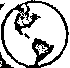 HILAZ S.A. de C.V.JORGE ARMANDO ALFARO QUINTANILLA EL CONTRATANTE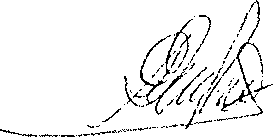 ENRIQUE SALVADOR RIVAS HERNANDEZ EL CONTRATISTAOficina y UbicaciónCantidadEspecificaciones TécnicasCopiado MensualOficina de Cambio Internacional, ubicada en Terminal de carga del Aeropuerto Internacional de1Anexo 1 Términos de Referencia3,500El Salvador "Monseñor Oscar Arnulfo Romero y Galdamez", Municipio de San Luis Talpa, Departamento de la FazDilección General de Correos ubicada en 15 Calle Poniente y Diagonal Universitaria, Centro de Gobierno1Anexo 1 Términos de Referencia7,500Sección Intendencia de la Dirección General de Correos ubicada en 15 Calle Poniente y Diagonal Universitaria, Centro de Gobierno1Anexo 1 Términos de Referencia41,000Area Operativa de la Dilección General de Correos ubicada en 15 Calle Poniente y Diagonal Universitaria, Centro de Gobierno8Anexo 1 Términos de Referencia74,500TOTALTOTALTOTAL126,000DEPENDENCIACANTIDAD DE EQUIPOSCANTIDAD DE COPIASPRECIO UNITARIO QTVAPRECIO MENSUAL QTVATOTAL DOCE MESES QTVA (US$)MONTO DISPONIBLE (EXCEDENTE DE COPIAS)TOTAL A ADJUDICAR HASTADIRECCION GENERAL DE CORREOS11126,000$0.01$1,260.00$15,120.00$10,880.00$26,000.00